Publicado en   el 30/12/2013 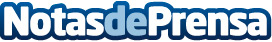 Cultura programa "El Intérprete", con Asier Etxeandia, para el 24 de eneroDatos de contacto:Nota de prensa publicada en: https://www.notasdeprensa.es/cultura-programa-el-interprete-con-asier Categorias: Ceuta y Melilla http://www.notasdeprensa.es